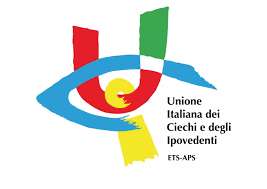 Consiglio Regionale per la CampaniaVia San Giuseppe dei Nudi n.80 NAPOLISezione Territoriale “Luigi Lamberti” Via Aurelio Nicolodi 13 84126 SALERNOTELEFAX 089797256- TEL.089792933 Acciaroli, Porto: apertura della campagna“La prevenzione non va in vacanza” AL CAMPUS3S  gg.29 e 30 Giugno 2018Di Vincenzo MassaNei giorni 29 e 30 Giugno al Porto Turistico di Acciaroli, nell’ambito della manifestazione denominata “3 S” si darà inizio alla Campagna di prevenzione della cecità dal titolo”La prevenzione non va in vacanza”,progetto ,questo, presentato dal Consiglio  Regionale dell’Unione Italiana Ciechi e Ipovedenti della Campania, finanziato dalla Sezione Italiana della Agenzia Internazionale per la prevenzione della cecità di Roma-I.A.P.B. Onlus e condotto dalla Sezione territoriale della UICI di Salerno, anche in collaborazione con gli Enti Locali ed Associazioni no-profit.Il progetto è inserito per i giorni 29 e 30 giugno  in quello denominato “Campus 3S Salute Sport e Solidarietà-Ginova,realizzato da Campus Salute Onlus e dalla Associazione Sportform. La presenza della UICI è importante per la prevenzione,in quanto durante tutta la campagna che proseguirà per il mese di Luglio, verranno effettuati controlli oculari gratuiti a vari cittadini e vacanzieri che saranno presenti nelle varie località balneari del Cilento, Salerno e Vietri sul mare. Verrà distribuito un significativo depliant informativo sulle principali precauzioni da osservare per evitare che “il sole,l’acqua e il vento possano danneggiare gli occhi”.L’iniziativa di sensibilizzazione proseguirà  nei giorni 4 e 5 luglio ad Ascea, 11 e 12 luglio a Casalvelino, 18 e 19 luglio a Camerota. Dopo il 20 luglio la campagna  si concluderà a Salerno e a Vietri sul mare.L’UICI, dunque, ancora una volta in prima fila  in Campania e a Salerno a tutela e difesa del bene prezioso della vista. 